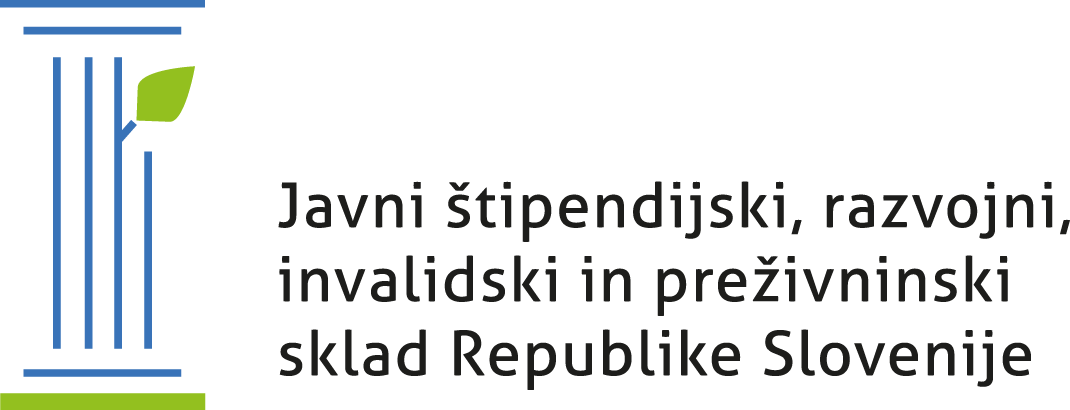 VLOGA ZA NADALJNJE PREJEMANJE ŠTIPENDIJE ZA DEFICITARNE POKLICEza vlagatelje, ki so pravico do štipendije pridobili v šolskem letu 2015/2016 (198. javni razpis)naslov stalnega prebivališča štipendista (ulica in hišna številka, naselje, če ga je potrebno navesti, poštna številka, kraj, država)PODATKI O IZOBRAŽEVANJUnaziv izobraževalne ustanove (srednja šola)	naziv izobraževalnega programaDRUGE ŠTIPENDIJE IN SOFINANCIRANJEZa izobraževanje mi je že bila dodeljena štipendija ali sofinanciranje izobraževanja oziroma sem se ali se bom zanj prijavil, vendar še ne vem, ali bom ta sredstva dejansko pridobil:DA	NEV tabeli navedite podatke o vseh štipendijah za izobraževalni program, za katerega vam je bila dodeljena štipendija za deficitarne poklice. Navesti morate tako štipendije, ki jih že prejemate ali vam pravica miruje (če se boste vpisali v višji letnik istega izobraževalnega programa), kot tudi tiste, za katere ste že oddali vlogo ali jo še boste, vendar še ne veste, ali boste do te štipendije tudi upravičeni.IZJAVE ŠTIPENDISTAIzjavljam, da:ne prejemam kadrovske štipendije;nisem v delovnem razmerju in ne opravljam samostojne registrirane dejavnosti;nisem poslovodna oseba gospodarske družbe oziroma direktor zasebnega zavoda;nisem vpisan v evidenco brezposelnih oseb pri pristojnem organu;sem seznanjen, da na podlagi zakona, ki ureja upravni postopek, uradna oseba sklada iz uradnih evidenc pridobiva podatke, ki so potrebni za ugotavljanje dejanskega stanja in dejstev, pomembnih za odločanje, in tega ne prepovedujem;so vsi podatki v vlogi resnični, pravilni in popolni;bom o kakršnih koli spremembah v času postopka odločanja o tej vlogi in v času štipendiranja obveščal sklad v 30 dneh po nastali spremembi ali v osmih dneh od dneva, ko bom za spremembo izvedel. 	,    krajdatumlastnoročni podpis štipendistalastnoročni podpis zakonitega zastopnika (v primeru mladoletnega štipendista)Vlogo za nadaljnje prejemanje štipendije za deficitarne poklice je treba predložiti skladu vsako leto najkasneje do 31. 8. tekočega šolskega leta za naslednje šolsko leto. Vlogo je treba poslati po pošti ali vložiti osebno na naslov Javnega štipendijskega, razvojnega, invalidskega in preživninskega sklada Republike Slovenije, Dunajska 20, 1000 Ljubljana, s pripisom »ŠDP - 198. javni razpis«. Vloga je vložena pravočasno, če jo sklad prejme najkasneje zadnji dan tekočega šolskega leta. Prav tako je pravočasna vloga, ki je oddana zadnji dan tekočega šolskega leta s priporočeno pošiljko.POMEMBNA OPOZORILA:Podatke o izobraževanju sklad pridobi po uradni dolžnosti. Za mladoletne štipendiste se ob nadaljnjem prejemanju štipendije upošteva zakoniti zastopnik, naveden v prvi vlogi. Spremembo zakonitega zastopnika je potrebno sporočiti pisno, lahko se jo dopiše na zadnjo stran te vloge. Prav tako je potrebno pisno sporočiti morebitno spremembo transakcijskega računa štipendista, v nasprotnem primeru bodo štipendije nakazane na račun, na katerega je štipendist do sedaj prejemal štipendijo.Štipendist mora javiti vse spremembe, pomembne za izvajanje štipendijskega razmerja, 30 dneh po nastali spremembi oziroma v osmih dneh od dne, ko je za spremembo izvedel. Primeri takih sprememb so: pridobljena kadrovska štipendija, sprememba transakcijskega računa štipendista, sprememba kontaktnih podatkov, opustitev šolanja in podobno.© Javni štipendijski, razvojni, invalidski in preživninski sklad Republike Slovenije, Dunajska 20, SI – 1000 Ljubljanastran 1 od 1naziv pravne osebe, ki dodeljuje štipendijovrsta štipendijestanje štipendije